RESULTADOS DEL REGISTRO ADMINISTRATIVO DE LA INDUSTRIA AUTOMOTRIZDE VEHÍCULOS PESADOS CORRESPONDIENTES A NOVIEMBRE DE 2021En el mercado nacional se vendieron 2 693 unidades al menudeo y 2 724 unidades al mayoreo.La producción total de vehículos pesados en el periodo enero–noviembre de 2021 fue de           146 253 unidades: 143 097 correspondieron a vehículos de carga y 3 156 a vehículos de pasajeros. El total de exportaciones realizadas, durante enero–noviembre de 2021 fue de 124 157 unidades, siendo el principal mercado Estados Unidos con una participación de 94.1 por ciento. El INEGI presenta el Registro Administrativo de la Industria Automotriz de Vehículos Pesados (RAIAVP) el cual se realiza en acuerdo con las 9 empresas afiliadas a la Asociación Nacional de Productores de Autobuses, Camiones y Tractocamiones (ANPACT) A.C. y LDR Solutions, las cuales proporcionan información sobre la comercialización de 14 marcas, así como de producción de vehículos pesados nuevos en México. En noviembre de 2021, las diez empresas que conforman este registro vendieron 2 693 y 2 724 unidades en el mercado nacional al menudeo y mayoreo, respectivamente. 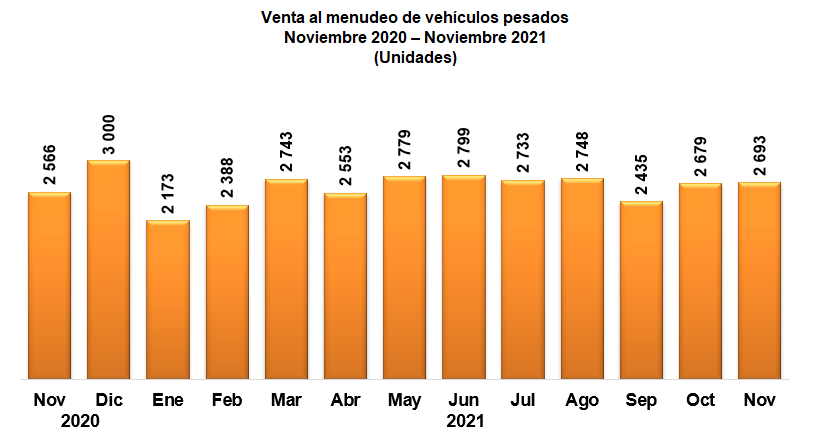 Fuente: INEGI. Registro Administrativo de la Industria Automotriz de Vehículos Pesados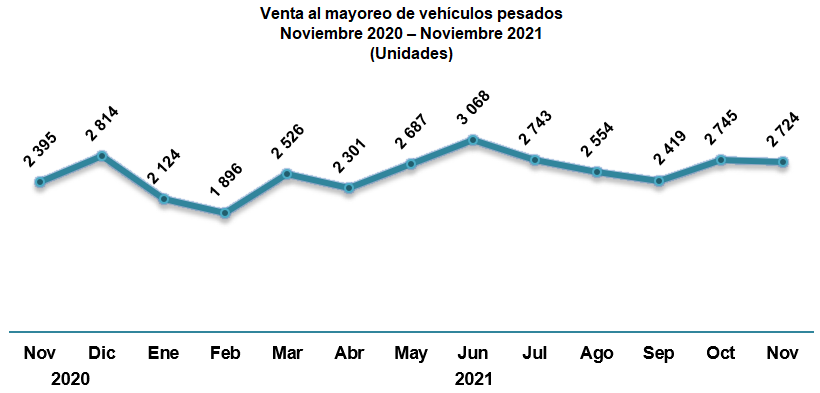 Fuente: INEGI. Registro Administrativo de la Industria Automotriz de Vehículos PesadosEn el periodo enero-noviembre de 2021 la producción de vehículos pesados en México se concentra en los vehículos de carga que representan 97.8% del total; el resto corresponde a la fabricación de autobuses para pasajeros.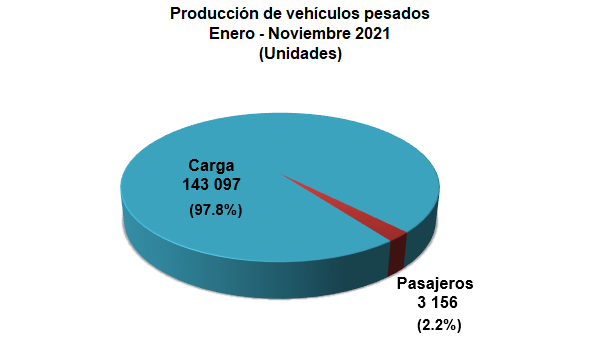 Fuente: INEGI. Registro Administrativo de la Industria Automotriz de Vehículos PesadosPara el caso de las exportaciones, destaca Estados Unidos como el principal país de destino con 94.1% del total de las ventas de vehículos pesados de enero-noviembre de 2021.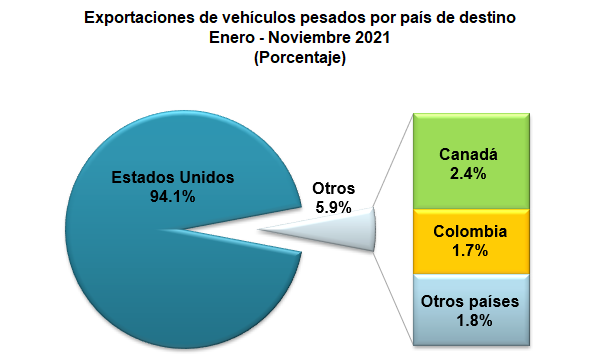 Fuente: INEGI. Registro Administrativo de la Industria Automotriz de Vehículos PesadosEl RAIAVP contribuye para generar diversas estadísticas sobre la economía nacional y puede ser consultado en: https://www.inegi.org.mx/datosprimarios/iavp/. La siguiente entrega de este registro será el 12 de enero de 2022.Se anexa Nota TécnicaPara consultas de medios y periodistas, contactar a: comunicacionsocial@inegi.org.mx o llamar al teléfono (55) 52-78-10-00, exts. 1134, 1260 y 1241.Dirección de Atención a Medios / Dirección General Adjunta de Comunicación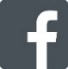 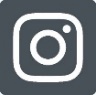 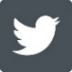 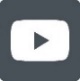 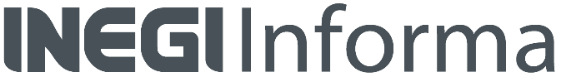 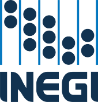 